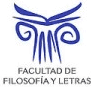 RECLAMACIÓN ORDEN DE PRELACIÓN EN LA ASIGNACIÓN DE TFE* Se debe adjuntar fotocopia del DNIDECANATO FACULTAD DE FILOSOFÍA Y LETRASNombre y apellidos:DNI*:Correo electrónico:Correo electrónico:Titulación:Titulación:EXPONE:SOLICITA: